Thématique : développement durable, gérer les ressources naturellesElectrique ou diesel ?	Pour diminuer l’impact des transports sur les émissions des gaz à effet de serre, les conducteurs sont incités à changer leurs véhicules diesel pour des véhicules électriques. Intéressé par l’offre vous décidez de comparer économiquement deux modèles équivalents : un électrique et un diesel.Modèle 1 : Renault ZOE Life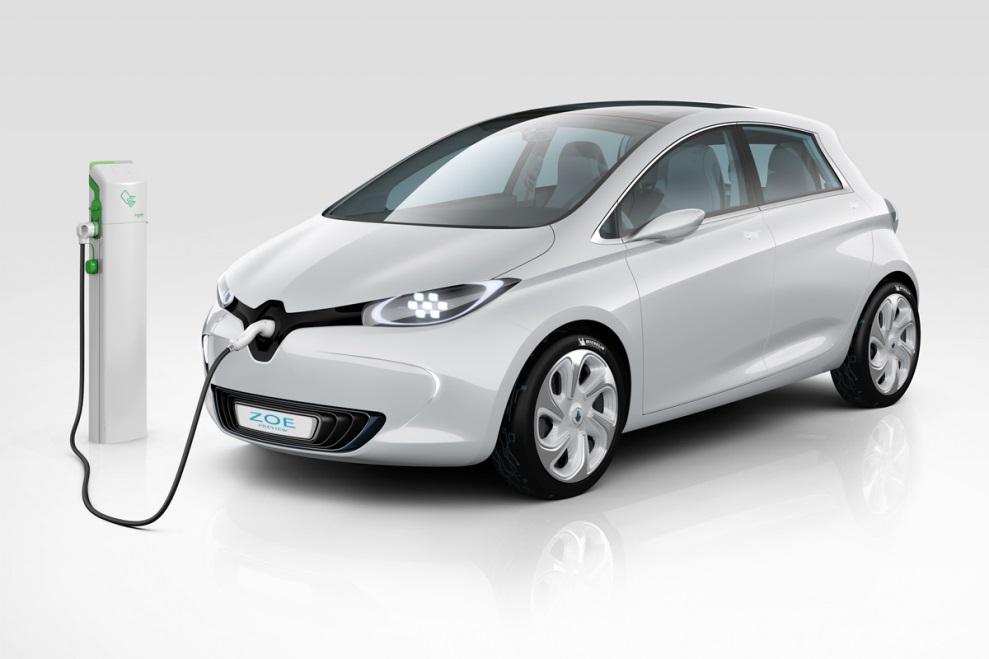 Location Longue Durée de 37 mois :- avec un 1er loyer de 11 000 €, ramené à 5000 € après imputation du bonus de 6 000 € - puis 36 loyers de 110 €. À cela s’ajoutent 37 loyers de  69 €/mois pour la location de batterie, dans la limite de 5 000 km/an (coût du kilomètre supplémentaire pour la location de la batterie en cas de dépassement des 5 000 km annuels : 0,05 €/km).Modèle 2 : Dacia Sandero diesel dCi 75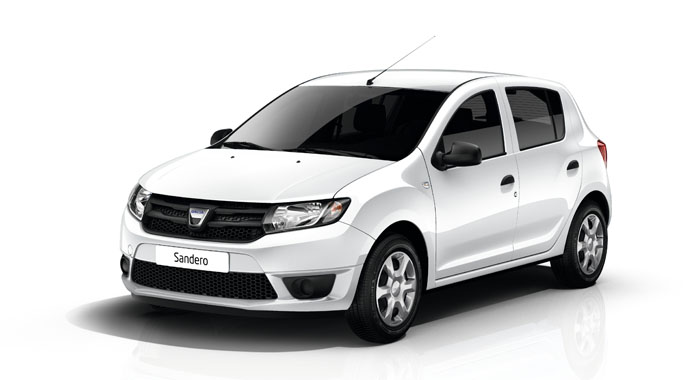 Le prix d’achat est de 11 500 €. La consommation moyenne est de 3,4 L pour 100 km et on considère que le prix moyen d’un litre de gazole est de 1,05 €. Au final chaque km parcouru revient à 0,0357 €. Il n’y a pas de limitation de distance ou de location de batterie ou autre.  « Le but du problème est de déterminer les critères permettant de dépenser le moins d’argent possible pour 37 mois d’utilisation »Choisir parmi les propositions suivantes celle vous semblant le plus correspondre à la réalité :Il faut choisi l’électrique, le prix à payer au départ est bien plus faibleLe coût dépend de la distance parcourue pendant 3 ans, il n’est pas possible de se prononcer dans l’immédiatIl faut choisir le diesel, il est bien connu que l’électrique n’est pas fiableCalculer le coût d’utilisation de la voiture électrique si on parcourt 5 000 km pendant 37 mois……………………………………………………………………………………………………………………………………………………………………………………………………………………………………………………………………………………………………………………………………………………………………………………………….Compléter le tableau suivantProposer à l’aide de ces calculs une première réponse à la problématique……………………………………………………………………………………………………………………………………………………………………………………………………………………………………………………………………………………………………………………………………………………………………………Proposer une démarche mathématique permettant de trouver la distance à partir de laquelle il convient de faire le choix du diesel………………………………………………………………………………………………………………………………………………………………………………………………………………………………………………………………………………………………………………………………………………………………………………………………Ouvrir Excel puis recopier le tableau suivant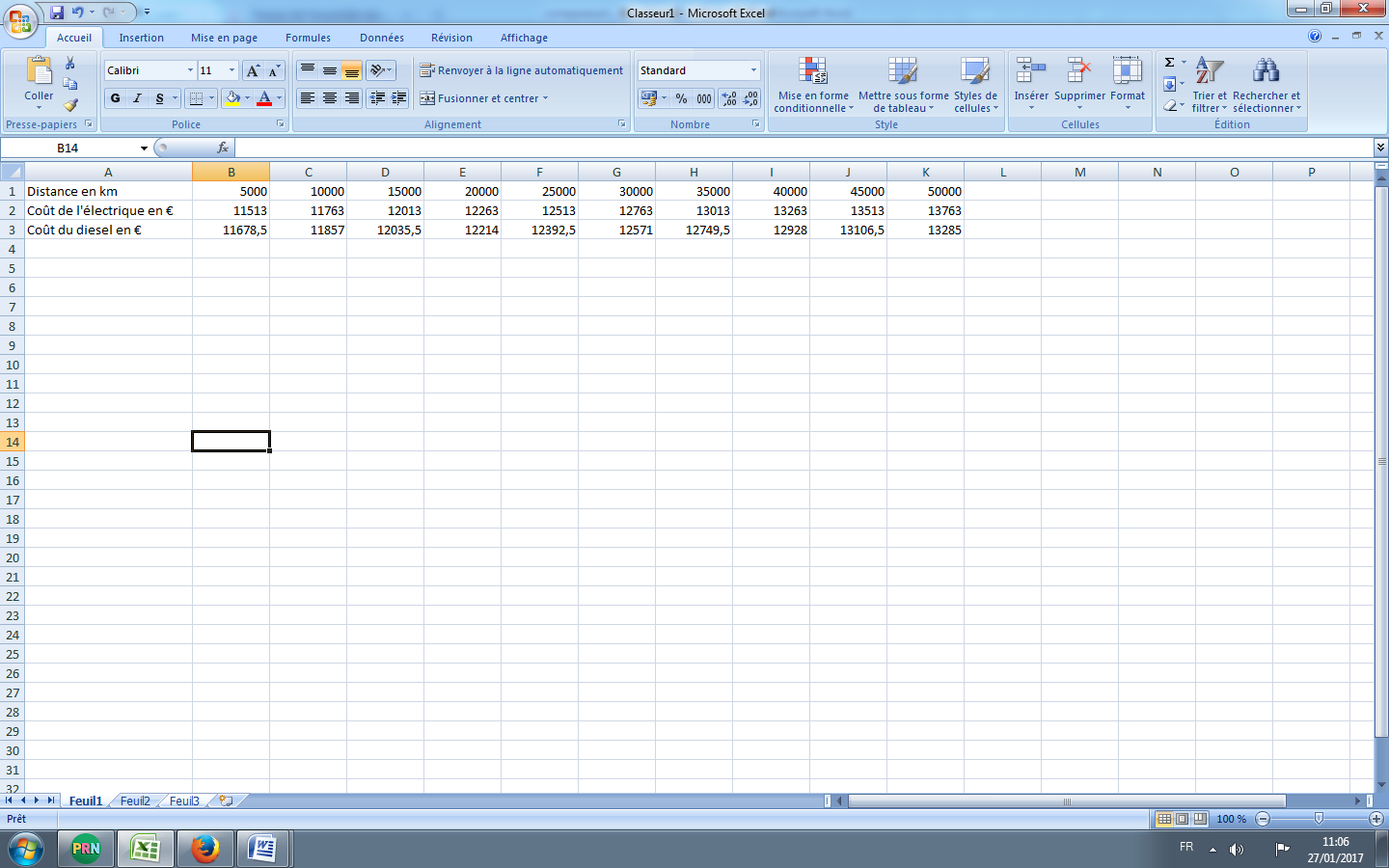 Sélectionner les lignes 1 à 3 puis cliquer sur insertion nuage de points avec courbe lissée et marqueursDonner la forme des courbes obtenues :………………………….Donner la nature des fonctions représentées par ce type de courbeCliquer droit sur un des points correspondant à la voiture électrique puis ajouter une courbe de tendance, choisir linéaire et cocher afficher l’équation.Recopier l’équation : y = ……………..Recommencer à partir d’un des points correspondant à la voiture dieselRecopier l’équation : y = ……………..En utilisant les équations obtenues, déterminer le plus précisément possible les coordonnées du point intersection……………………………………………………………………………………………………………………………………………………………………………………………………………………………………………………………………………………………………………………………………………………………………………………………………………………………………………………………………………………………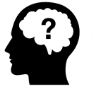 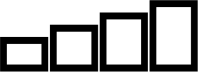 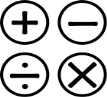 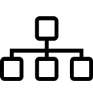 Distance en km5 00020 00035 00050 000Coût de l’électrique en €12513Coût du diesel en €12714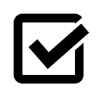 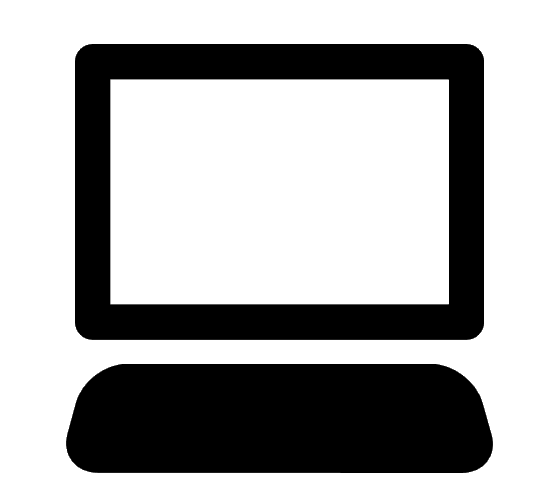 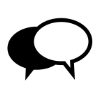 